Publicado en Madrid el 02/08/2018 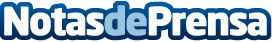 Cómo reducir el abandono en un carrito de la compra Royal Comunicación, empresa dedicada al marketing online desde hace más de 10 años, ofrece las claves para optimizar el carrito de la compra un comercio electrónico y mejorar las conversionesDatos de contacto:Alicia Lestegas AmorNota de prensa publicada en: https://www.notasdeprensa.es/como-reducir-el-abandono-en-un-carrito-de-la Categorias: Marketing E-Commerce http://www.notasdeprensa.es